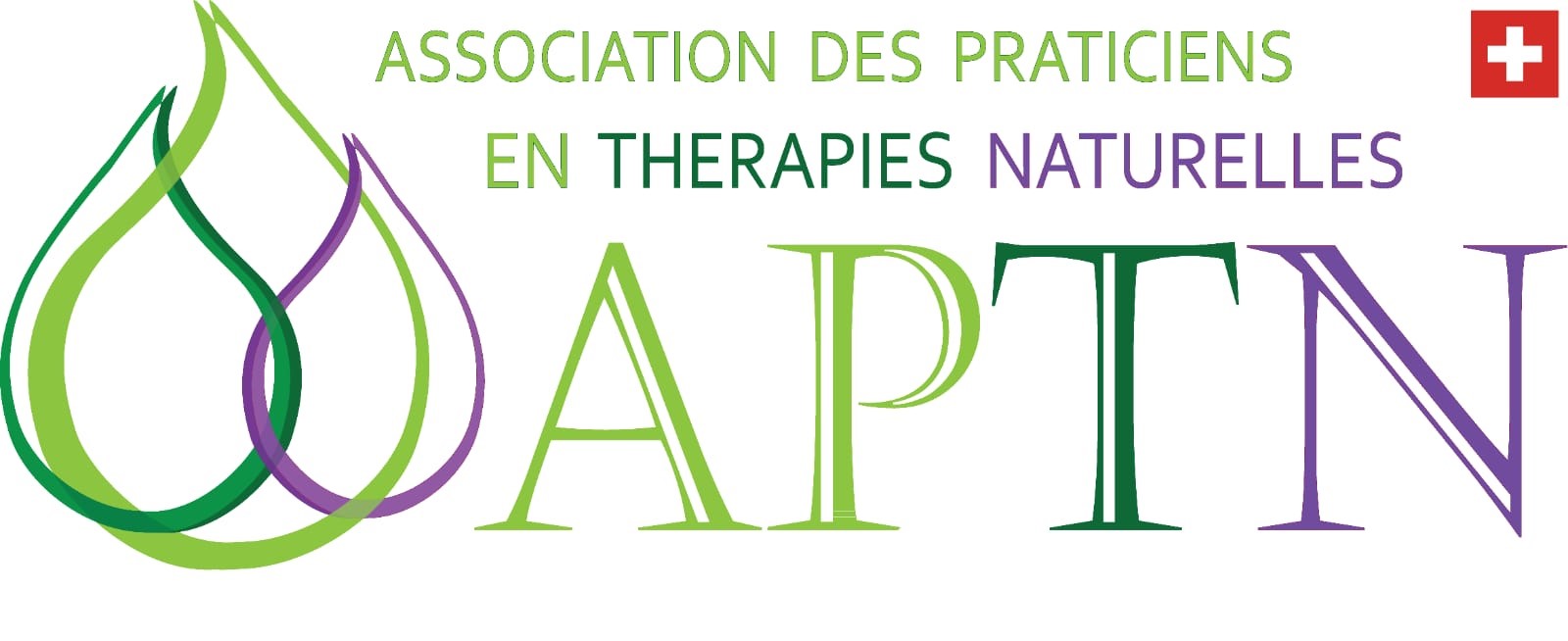 « Accompagnements phyto-nutritionnels 
des Troubles Neuropsychiatriques »Cours animé par Sylvain Burroni, pharmacien
chargé de cours au DESU de micro-nutrition à la faculté de pharmacie de MarseilleSamedi: 	12.10.2024 - par vidéo conférence « Zoom »Horaire : 	9h00-17h00 Coût:	CHF 180.- membre / CHF 230.- non-membre 	
(support de cours en pdf et attestation inclus)Le cerveau et l’ensemble du corps humain entretiennent des échanges constants, nécessaires à l'homéostasie générale et dont les mécanismes mis en œuvre sont nombreux et complexes. Pour autant, cet équilibre est précaire et est influencé par un grand nombre de facteurs environnementaux épigénétiques tels que les polluants et perturbateurs endocriniens, nos habitudes de vie, nos émotions, notre alimentation etc.... et dont les répercussions physiopathologiques induites peuvent contribuer au développement de maladies neurologiques et neurodégénératives.Dans de nombreuses régions du monde, les plantes médicinales, riches de nombreux nutriments, vitamines et composés pharmacologiquement actifs, sont les principales approches thérapeutiques pour lutter contre les maux du quotidien. Aussi, cette journée de formation vous permettra d'acquérir les connaissances utiles, pertinentes et scientifiquement documentées en alimentation, micronutrition et phytothérapie, visant à préserver notre capital bien être et notre santé mentale et contribuant à prévenir l'apparition de pathologies (trop fréquemment) observées telles que les troubles dépressifs et anxieux, insomnies, burn-out et autres neurodégénérescences.Plan de la journée GénéralitésSystème nerveux et facteurs environnementauxSystème nerveux et AlimentationAxe « Microbiote Intestin Cerveau »Intérêt de la micronutrition et de la phytothérapieCas pratiques et bilans biologiques Questions / réponses